Н А К А З19.01.2015				№  12Про проведення міськогоконкурсу «Учень року – 2015»На виконання основних заходів Комплексної програми розвитку освіти                  м. Харкова на 2011-2015 роки, з метою створення сприятливих умов                         для самовизначення та самореалізації учнів 10-11-х класів, підтримки                          та стимулювання розвитку обдарованої молоді міста НАКАЗУЮ:1. Затвердити:1.1. Умови проведення міського конкурсу «Учень року – 2015» – далі Конкурсу (додаток 1).1.2. Склад оргкомітету Конкурсу (додаток 2).1.3. Склад журі Конкурсу (додаток 3).2. Оргкомітету Конкурсу:2.1. Провести міський конкурс «Учень року – 2015» у два тури:- І (районний) тур – січень-лютий 2015 року;- ІІ (міський) тур – березень-квітень 2015 року.2.2. Підбити підсумки та оприлюднити результати Конкурсу.До 20.04.20152.3. Здійснити нагородження переможців Конкурсу.До 30.04.20153. Науково-методичному педагогічному центру Департаменту освіти (Дулова А.С.):3.1. Здійснити організаційно-методичне забезпечення проведення Конкурсу.Січень-квітень 2015 року3.2. Надати методичну, консультаційну допомогу працівникам методичних центрів районів, педагогічним працівникам міста з питань підготовки учнів               до участі в Конкурсі.Січень-березень 2015 року 3.3. Забезпечити висвітлення міського конкурсу «Учень року – 2015»                   у засобах масової інформації.Березень-квітень 2015 року4. Управлінням освіти адміністрацій районів Харківської міської ради                та керівникам загальноосвітніх навчальних закладів міського підпорядкування: 4.1. Довести інформацію про проведення міського конкурсу «Учень                  року – 2015» до педагогічних працівників та учнів підпорядкованих загально-освітніх навчальних закладів.До 01.02.2015 4.2. Провести І (районний) тур Конкурсу згідно з Умовами проведення міського конкурсу «Учень року – 2015».									             До 01.03.2015 4.3. Сприяти участі учнів-переможців І (районного) туру в ІІ (міському) турі Конкурсу.4.4. Надати до Науково-методичного педагогічного центру Департаменту освіти Харківської міської ради звіт про проведення І (районного) туру Конкурсу та заявку на участь школярів у ІІ (міському) турі Конкурсу відповідно до Умов проведення.										   До 02.03.20155. Методисту Науково-методичного педагогічного центру Департаменту освіти Харківської міської ради Рубаненко-Крюковій М.Ю. розмістити цей наказ на сайті Департаменту освіти.  До 22.01.2015 6. Контроль за виконанням цього наказу залишаю за собою.Директор Департаменту освіти					О.І. ДеменкоЗ наказом ознайомлені:Стецюра Т.П.Дулова А.С.Коротка Л.В.Боровська С.В.Леонова А.М.Гостіннікова А.С.Бут-Гусаїм Н.В.Гостиннікова О.М.Реформат М.І.Безпояско О.Г.Демкович Т.О.Подаруєва С.В.Осьмачко О.І.Дзюба Т.В.Полякова І.В.Рубаненко-Крюкова М.Ю.Косенкова В.С.Дулова А.С.Демкович Т.О.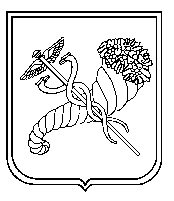 